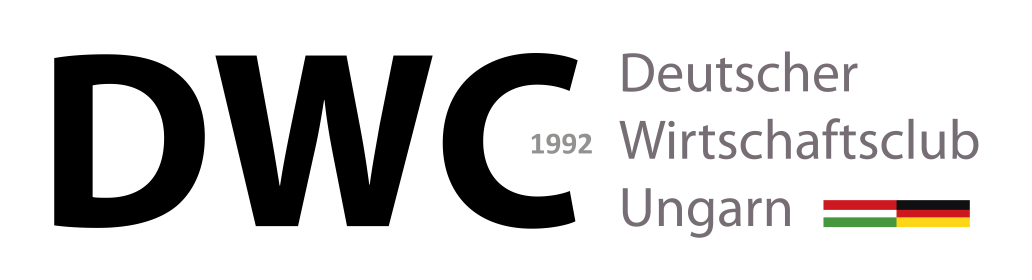 Deutscher Wirtschaftsclub Ungarn –Tagfelvételi kérelemÉves tagdíj (kérem jelölje be a megfelelő opciót)Alapdíj		200.000 HUF	(ingyenes részvétel a rendezvényeken, kivéve kiemelt események)További információkért kérjük forduljon a titkársághoz: mail@dwc.huEzúton nyilatkozom, hogy támogatni fogom a Deutscher Wirtschaftsclub Ungarn céljait, valamint idejében befizetem az éves tagdíjat.Továbbá nyilatkozom, hogy az alapszabályban foglaltakat elfogadom. ___________________________				___________________________Dátum								AláírásNév:Születési dátum:Cég/Üzletág/Alkalmazottak:Tisztség:Telefon (közvetlen):Mobil:Email:Cégnév / Számlázási cím (cím; magyar vagy EU adószám):